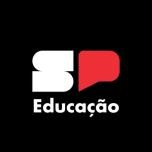 NOME COMPLETOBairro- Cidade- EstadoTelefones para contato (lembrar de colocar um número para recado) E-mailOBJETIVODIRETOR ESCOLARRESUMO PROFISSIONALUsando de 4 a 6 linhas, coloque as principais realizações e resultados atingidos. Não entram aqui características comportamentais.Ex: Profissional com mais de 10 anos na área de educação. Atuação em diferentes escolas dentro do estado. Sólidos conhecimentos na implantação das estratégias educacionais para potencialização das oportunidades, XXXXXXX.FORMAÇÃO ACADÊMICA / CURSOSDoutorado em Nome do curso - Instituição de Ensino- ano ou Previsão de conclusão em xx/20xxMestrado em Nome do curso - Instituição de Ensino- ano ou Previsão de conclusão em xx/20xxPós Graduação em Nome do curso – Instituição de Ensino- ano ou Previsão de conclusão em xx/20xxGraduação em Nome do Curso, Instituição de Ensino – ano de formatura Curso Técnico – Nome do curso - Instituição – ano de formaturaCurso EFAPE – Nome do curso – anoEXPERIÊNCIA PROFISSIONALNome da Empresa/Escola – mês/ano – mês/ano (se estiver trabalhando ainda, colocar mês e ano de entrada – atual)Cargo: XXXXXXXXXXXXXXXAtividades Desenvolvidas:INFORMAÇÕES ADICIONAIS